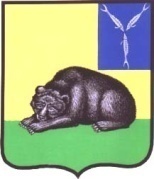        ГЛАВА
       МУНИЦИПАЛЬНОГО ОБРАЗОВАНИЯ ГОРОД ВОЛЬСК ВОЛЬСКОГО  МУНИЦИПАЛЬНОГО РАЙОНА  САРАТОВСКОЙ ОБЛАСТИП О С Т А Н О В Л Е Н И Е29 декабря 2017 года                             № 24                                       г.Вольск«Об утверждении перечня общественных территорий, подлежащих отбору на 2018год, для обсуждения и голосования на территории муниципального образования город Вольск»В целях повышения благоустройства муниципального образования город Вольск  и создания комфортных территорий для массового отдыха населения города, руководствуясь Федеральным законом от 06.10.2003 года № 131-ФЗ «Об общих принципах  организации местного самоуправления в Российской Федерации», Постановлением Правительства РФ от 30.01.2017 года № 101 «О предоставлении и распределении в 2018 году субсидий из федерального бюджета бюджетам субъектов Российской Федерации  на поддержку обустройства мест  массового отдыха населения  (тротуаров)», принимая во внимание  Постановление  Правительства Саратовской области от 14.03.2017 года № 109-П «О внесении изменений в государственную программу  Саратовской области «Обеспечение  населения доступным жильем  и развитие жилищно-коммунанальной инфраструктуры до 2020 года», на основании ст. 29 Устава муниципального образования город Вольск, ПОСТАНОВЛЯЮ:Утвердить перечень территорий, подлежащих отбору на 2018год, для обсуждения и голосования на территории муниципального образования город Вольск ( приложение).Глава муниципального  образования город Вольск                                                          В.В.ГуменюкПриложение к постановлениюГлавы муниципального образования город Вольск от 29.12.2017 г. № 24Перечень общественных территорий, подлежащих отбору на 2018год.Сквер X- летия Октября г. Вольска (обустройство фонтана);          2.Сквер X- летия Октября г. Вольска  (замена освещения);3. Сквер X- летия Октября г. Вольска (озеленение);4.Сквер X- летия Октября г. Вольска  (замена ограждения).5. Стелы на въездах в город (замена стел).Глава муниципального  образования город Вольск                                                          В.В.Гуменюк